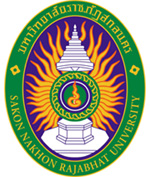 โครงการอบรมเชิงปฏิบัติการเพื่อการจัดทำแผนที่ภาษีและทะเบียนทรัพย์สิน ขององค์กรปกครองส่วนท้องถิ่นหลักสูตร “การจัดทำแผนที่แม่บทด้วยโปรแกรมระบบสารสนเทศภูมิศาสตร์ QGIS” *********************หลักการและเหตุผลเนื่องด้วยระบบสารสนเทศภูมิศาสตร์ (Geographic Information System: GIS) เป็นระบบที่ช่วยจัดเก็บรายละเอียดข้อมูลต่างๆบนพื้นผิวโลกที่มีความสลับซับซ้อน ให้แสดงผลในรูปแบบแผนที่บนเครื่องคอมพิวเตอร์ได้ง่ายต่อการสืบค้น ปรับปรุง และบริหารจัดการข้อมูลได้อย่างมีประสิทธิภาพ การนำเทคโนโลยีระบบสารสนเทศภูมิศาสตร์ (Geographic Information System: GIS) มาใช้เพื่อการบริหารในการพัฒนาท้องถิ่นให้มีความเจริญก้าวหน้าเพื่อเตรียมความพร้อมเข้าสู่ ไทยแลนด์ ๔.๐ ซึ่งเป็นโมเดลเศรษฐกิจใหม่ที่ขับเคลื่อนประเทศไทยสู่ความมั่งคั่ง มั่นคง และยั่งยืน จึงสามารถประยุกต์ใช้ให้เกิดประโยชน์ได้หลายด้าน เช่น การส่งเสริมความร่วมมือในชุมชนเพื่อจัดเก็บข้อมูลพื้นฐาน อันได้แก่ ที่ตั้งหมู่บ้าน ชุมชน ข้อมูลครัวเรือน การประกอบอาชีพ เส้นทางคมนาคม แหล่งน้ำ สาธารณูปโภค สาธารณูปการ เขตที่ดิน เขตปกครอง สภาพภูมิประเทศ การใช้ประโยชน์ที่ดิน ปริมาณผลผลิตทางการเกษตร เพื่อนำรูปแบบและความสัมพันธ์ของข้อมูลเชิงพื้นที่มาวิเคราะห์ด้วยระบบสารสนเทศภูมิศาสตร์ (GIS) ทั้งนี้เพื่อเป็นการยกระดับเมืองให้เป็น สมาร์ท ซิตี้ (Smart City) โดยมีวัตถุประสงค์ให้ประชาชนได้มีคุณภาพชีวิตที่ดีขึ้นและเศรษฐกิจเติบโตอย่างยั่งยืน นอกจากนี้ยังสามารถนำเทคโนโลยีมาประยุกต์ใช้ในการจัดการภัยพิบัติต่างๆ การวางผังเมืองและชุมชน หรือใช้ประกอบการวางแผนการตัดสินใจในเรื่องต่างๆ ได้อย่างถูกต้อง รวดเร็ว แม่นยำประกอบกับกระทรวงมหาดไทยได้มีนโยบายส่งเสริมสนับสนุนให้องค์กรปกครองส่วนท้องถิ่นจัดทำแผนที่ภาษีและทะเบียนทรัพย์สิน อันได้แก่ แผนที่ที่แสดงตำแหน่งที่ตั้ง ลักษณะ ขนาด และข้อมูลการใช้ประโยชน์ในทรัพย์ เช่น ข้อมูลเกี่ยวกับที่ดิน อาคาร โรงเรือนหรือสิ่งปลูกสร้าง ป้าย การประกอบการค้า และอื่นๆ เพื่อใช้ในการจัดเก็บภาษีอากร ค่าธรรมเนียมและใบอนุญาตต่างๆ จึงออก“ระเบียบกระทรวงมหาดไทยว่าด้วยแผนที่ภาษีและทะเบียนทรัพย์สินขององค์กรปกครองส่วนท้องถิ่น พ.ศ.๒๕๕๐” โดยมีวัตถุประสงค์เพื่อต้องการให้องค์ปกครองส่วนท้องถิ่นนำแผนที่ภาษีและทะเบียนทรัพย์สินไปใช้เป็นข้อมูลในการจัดเก็บภาษี ตรวจสอบ ติดตาม และเร่งรัดจัดเก็บภาษีให้ครบถ้วน ถูกต้องและเป็นธรรมต่อเจ้าของทรัพย์สิน คณะวิทยาการจัดการ มหาวิทยาลัยราชภัฏสกลนคร ร่วมกับชมรมศิษย์เก่าเทคโนโลยีก่อสร้าง               มีวัตถุประสงค์ให้บริการถ่ายทอดองค์ความรู้แก่สังคมและท้องถิ่น ได้เล็งเห็นถึงความสำคัญในการจัดทำแผนที่แม่บทด้วยโปรแกรมระบบสารสนเทศภูมิศาสตร์ QGIS รวมถึงการประยุกต์ใช้ข้อมูลในการบริหารจัดการเพื่อพัฒนาท้องถิ่นในด้านอื่นๆเพื่อเตรียมความพร้อมเข้าสู่ ไทยแลนด์ ๔.๐ ต่อไป จึงได้จัดโครงการอบรมเชิงปฏิบัติการ หลักสูตร “การจัดทำแผนที่แม่บทด้วยโปรแกรมระบบสารสนเทศภูมิศาสตร์ QGIS” เพื่อให้เป็นข้อมูลเบื้องต้นในการสำรวจข้อมูลภาคสนามวัตถุประสงค์      ๒.๑ เพื่อให้บุคลากรขององค์กรปกครองส่วนท้องถิ่นมีความรู้ความเข้าใจเกี่ยวกับขั้นตอนและวิธีการในการ              จัดทำแผนที่แม่บทเพื่อใช้ในการจัดทำแผนที่ภาษีและทะเบียนทรัพย์สินด้วยเทคโนโลยีสารสนเทศ             ภูมิศาสตร์ (GIS)๒.๒ เพื่อพัฒนาระบบฐานข้อมูลแผนที่ภาษีและทะเบียนทรัพย์สินขององค์กรปกครองส่วนท้องถิ่น๒.๓ เพื่อการบริหารงานขององค์กรปกครองส่วนท้องถิ่น ให้มีการจัดเก็บรายได้เป็นระบบ และมีประสิทธิภาพ      ในการจัดเก็บภาษี ๒.๔ เพื่อปฏิบัติตามระเบียบกระทรวงมหาดไทยว่าด้วยแผนที่ภาษีและทะเบียนทรัพย์สินขององค์กรปกครอง      ส่วนท้องถิ่น พ.ศ.๒๕๕๐๒.๕ เพื่อเป็นฐานข้อมูลในการพัฒนาท้องถิ่นได้อย่างมีประสิทธิภาพในการเตรียมความพร้อมเข้าสู่ ไทยแลนด์       ๔.๐ โมเดลเศรษฐกิจใหม่ที่ขับเคลื่อนประเทศไทยสู่ความมั่งคั่ง มั่นคง และยั่งยืนคุณสมบัติผู้เข้ารับการอบรมของโครงการ เจ้าหน้าที่ที่ได้รับแต่งตั้งเพื่อปฏิบัติงานการจัดทำแผนที่ภาษีและทะเบียนทรัพย์สินขององค์กรปกครองส่วนท้องถิ่น โดยมีกลุ่มเป้าหมายประกอบด้วย๓.๑ ผู้อำนวยการกองช่าง/หัวหน้าส่วน/หัวหน้าฝ่ายโยธา ๓.๒ ผู้อำนวยการกองคลัง/หัวหน้าส่วนการคลัง๓.๓ เจ้าพนักงานจัดเก็บรายได้/ เจ้าหน้าที่จัดเก็บรายได้/ ลูกจ้าง๓.๔ พนักงานส่วนท้องถิ่นที่เกี่ยวข้องหรือบุคคลที่ได้รับมอบหมาย ๓.๕ บุคลากรในสังกัดองค์กรปกครองส่วนท้องถิ่นที่ผู้บริหารเห็นสมควรเข้ารับการอบรมระยะเวลาและสถานที่อบรมระยะเวลาฝึกอบรม ๖ วัน ระหว่างวันที่ ๑๘ – ๒๓ มิถุนายน ๒๕๖๑ ณ โรงแรมพันล้าน บูติค รีสอร์ท อำเภอเมือง จังหวัดหนองคายวิธีดำเนินการและรูปแบบการบรรยาย  การบรรยาย อภิปราย ฝึกปฏิบัติ และตอบข้อซักถาม โดย๕.๑	จ่าสิบเอกเสน่ คำมุงคุณ นายช่างโยธาชำนาญงาน เทศบาลตำบลธาตุพนมใต้ เป็นผู้มีความรู้ความเชี่ยวชาญและเป็นผู้ได้ปฏิบัติจริงมากกว่า ๑๐ ปี ในงานแผนที่ทหาร แผนที่ภาษีและทะเบียนทรัพย์สิน เป็นวิทยากรบรรยายการจัดทำแผนที่แม่ ให้องค์กรปกครองส่วนท้องถิ่น และเป็นผู้จัดทำแผนที่ภาษีและทะเบียนทรัพย์สินให้องค์กรส่วนท้องถิ่นทั่วประเทศ    ๕.๒ นางสาวไอรินทร์ ไชยประจักษ์ภัทร ที่ปรึกษาด้านงานแผนที่ เทศบาลตำบลเมืองทองท่าแร่ จังหวัดสกลนคร เป็นผู้มีความรู้และประสบการณ์ทางด้านงานแผนที่มากว่า ๑๐ ปี โดยสำเร็จการศึกษาเกี่ยวกับงานด้านแผนที่โดยตรงจากมหาวิทยาลัยธรรมศาสตร์ ภาควิชาภูมิศาสตร์ มีประสบการณ์ด้านงานแผนที่ทั้งในและต่างประเทศ เป็นผู้จัดทำแผนที่ภาษีและทะเบียนทรัพย์สินให้องค์กรปกครองส่วนท้องถิ่นทั่วประเทศ     ๕.๓ สิบเอกผนึก สีหลัก เจ้าพนักงานธุรการ องค์การบริหารส่วนตำบลท่ากกแดง ที่ปรึกษาด้านงานแผนที่ภาษีและทะเบียนทรัพย์สิน ให้กับท้องถิ่นในจังหวัดบึงกาฬ และองค์กรปกครองส่วนท้องถิ่นทั่วประเทศ     ๕.๔ นางเสาวลักษณ์ อรรคศรีวร ที่ปรึกษาด้านงานแผนที่ เทศบาลตำบลดอนตาลผาสุก เป็นผู้มีความรู้และประสบการณ์ทางด้านงานแผนที่ภาษีและทะเบียนทรัพย์สิน เป็นผู้จัดทำแผนที่ภาษีและทะเบียนทรัพย์สินให้องค์กรปกครองส่วนท้องถิ่นทั่วประเทศ     ๕.๕ นายฮูไซฟี อุมาร เจ้าหน้าที่บริษัท โลคอลแมป จำกัด เป็นผู้มีความรู้และประสบการณ์ทางด้านงานแผนที่ภาษีและทะเบียนทรัพย์สิน เป็นผู้จัดทำแผนที่ภาษีและทะเบียนทรัพย์สินให้องค์กรปกครองส่วนท้องถิ่นทั่วประเทศค่าธรรมเนียมการฝึกอบรม๖.๑  ค่าลงทะเบียนอบรม ระยะเวลา ๖ วัน เป็นเงิน ๗,๘๐๐ บาท (เจ็ดพันแปดร้อยบาทถ้วน) ไม่รวมค่าที่พักและพาหนะ เพื่อเป็นหนังสือคู่มือ ค่าเอกสาร ค่าอาหารกลางวัน ค่าอาหารว่างและเครื่องดื่ม ค่าตอบแทนและค่าเดินทางวิทยากร ค่าสถานที่จัดอบรม และค่าวัสดุอุปกรณ์เครื่องเขียน สามารถเบิกได้ตามระเบียบกระทรวงมหาดไทยว่าด้วยค่าใช้จ่ายในการฝึกอบรมขององค์กรปกครองส่วนท้องถิ่น พ.ศ.๒๕๕๗ตามข้อ ๘ ซึ่งกำหนดว่า การฝึกอบรมที่จัดโดยองค์กรปกครองส่วนท้องถิ่น ส่วนราชการ องค์กรตามรัฐธรรมนูญ องค์การมหาชน รัฐวิสาหกิจ หรือหน่วยงานอื่น ให้เจ้าหน้าที่ท้องถิ่น รวมถึงเจ้าหน้าที่ท้องถิ่นขององค์กรปกครองส่วนท้องถิ่นอื่น ที่ไม่ใช่เป็นผู้จัดการฝึกอบรม สามารถเข้ารับการฝึกอบรมและเบิกค่าใช้จ่ายในการฝึกอบรมตามระเบียบนี้ และตามข้อ ๙ ซึ่งกำหนดว่า การจัดฝึกอบรม การเดินทางไปจัดฝึกอบรมและเข้ารับการฝึกอบรม การเดินทางไปดูงาน ทั้งในประเทศและต่างประเทศ ตามที่กำหนดในโครงการหรือหลักสูตรการฝึกอบรมต้องได้รับการอนุมัติจากผู้มีอำนาจตามระเบียบกระทรวงมหาดไทยว่าด้วยค่าใช้จ่ายในการเดินทางไปราชการของเจ้าหน้าที่ท้องถิ่น โดยให้พิจารณาอนุมัติเฉพาะผู้ที่ปฏิบัติหน้าที่เกี่ยวข้องหรือเป็นประโยชน์ต่อองค์กรปกครองส่วนท้องถิ่นนั้นตามจำนวนที่เห็นสมควร๖.๒ ค่าพาหนะ ค่าที่พัก และค่าเบี้ยเลี้ยง สามารถเบิกได้ตามจริงจากต้นสังกัด ตามระเบียบกระทรวงมหาดไทยว่าด้วยค่าใช้จ่ายในการเดินทางไปราชการของเจ้าหน้าที่ท้องถิ่น พ.ศ.๒๕๕๕ ระเบียบกระทรวงมหาดไทยว่าด้วยค่าใช้จ่ายในการเดินทางไปราชการของเจ้าหน้าที่ท้องถิ่น (ฉบับที่ ๒) พ.ศ.๒๕๕๘ และระเบียบกระทรวงมหาดไทยว่าด้วยค่าใช้จ่ายในการเดินทางไปราชการของเจ้าหน้าที่ท้องถิ่น (ฉบับที่ ๓) พ.ศ.๒๕๕๙คณะวิทยาการจัดการ  มหาวิทยาลัยราชภัฏสกลนครเป็นส่วนราชการ ดังนั้น ผู้เข้ารับการอบรมตามโครงการดังกล่าว จะได้ ใบเสร็จรับเงิน และ วุฒิบัตร ที่ออกให้โดยคณะวิทยาการจัดการมหาวิทยาลัยราชภัฏสกลนคร จึงสามารถเบิกค่าใช้จ่ายในการฝึกอบรม (ค่าลงทะเบียน) ได้เต็มจำนวน ค่าลงทะเบียน และเบิกค่าใช้จ่ายในการเดินทางไปราชการของเจ้าหน้าที่ท้องถิ่น ได้ตามสิทธิ์ทุกประการผู้รับผิดชอบโครงการคณะวิทยาการจัดการ  มหาวิทยาลัยราชภัฏสกลนคร     การรับสมัครผู้สนใจสามารถกรอกใบสมัคร และส่งใบสมัครทางจดหมายอิเลคทรอนิกส์ email address : Fms778899@hotmail.com พร้อมแจ้งการส่งเอกสารที่หมายเลขโทรศัพท์ ๐๖๓-๐๗๐-๘๒๔๙ หรือ Fax : ๐ ๔๒๙๗ ๐๐๕๙ หลักสูตร “การจัดทำแผนที่แม่บทด้วยโปรแกรมระบบสารสนเทศภูมิศาสตร์ QGIS”ได้ทุกวันตั้งแต่บัดนี้เป็นต้นไปการชำระค่าลงทะเบียนสามารถโอนเงินค่าลงทะเบียนผ่านธนาคารดังนี้บัญชีออมทรัพย์		ธนาคารกรุงศรีอยุธยา  สาขามหาวิทยาลัยราชภัฏสกลนครชื่อบัญชี 		นายจิตติ  กิตติเลิศไพศาล, นายชัยณรงค์ พูลเกษม, นายสามารถ อัยกรบัญชีเลขที่ 		๔๒๑-๑-๓๓๐๔๑-๘ เมื่อโอนเงินค่าลงทะเบียนแล้ว กรุณาส่งหลักฐานการโอนเงิน ใบนำฝาก Pay-In-Slip หรือหลักฐานการโอนเงินผ่านตู้ ATM มาที่ email address : Fms778899@hotmail.com พร้อมระบุชื่อผู้สมัคร สังกัดหน่วยงาน และเบอร์ติดต่อกลับเพื่อสะดวกในการตรวจสอบโปรดนำหลักฐานการโอนเงินมาด้วยในวันลงทะเบียน  เพื่อความสะดวกในการตรวจสอบรายชื่อและออกใบเสร็จรับเงินสอบถามรายละเอียดได้ที่ คุณผการัตน์    ทิพวัง        โทร : ๐๖๓-๐๗๐-๘๒๔๙คุณประภัสศิลป์  นามเสนา  โทร : ๐๘๗-๔๙๐-๘๑๑๐เอกสารที่เตรียมสำหรับการฝึกอบรม๙.๑ ไฟล์ดิจิตอลระวางที่ดินระบบพิกัดฉาก (ยูทีเอ็ม) จากสำนักงาน  ที่ดินที่ครอบคลุมทั้งพื้นที่เขต      องค์กรปกครองส่วนท้องถิ่น โดย ให้คัดลอกทุกมาตราส่วนรวมทั้งระวางขยาย บันทึกในรูปแบบ            (Format) .TIF ที่ความละเอียดไม่น้อยกว่า 600(dpi) จุดต่อนิ้ว๙.๒ ระวางที่ดินของสำนักงานการปฏิรูปที่ดินเพื่อเกษตรกรรม (สปก.) จากการกวาดภาพ (Scan)       เท่าต้นฉบับจริง (A1) บันทึกในรูปแบบ (Format) .TIFที่ความละเอียดไม่น้อยกว่า 600 (dpi) จุดต่อนิ้ว๙.๓ ข้อมูลดิจิตอลรูปแปลงที่ดิน (.DWG) และรายชื่อเกษตรกรในเขตปฏิรูปที่ดินของสำนักงานการปฏิรูปที่ดินเพื่อเกษตรกรรม (ถ้ามี)๙.๔ คำบรรยายแนวเขตขององค์กรปกครองส่วนท้องถิ่น แผนที่ท้ายกฎหมายหรือพระราชกฤษฎีกาหรือประกาศกระทรวงมหาดไทย๙.๕ การแบ่งทำเลเพื่อกำหนดราคาค่าเช่ามาตรฐานกลางเฉลี่ยต่อตารางเมตรภาษีโรงเรือนและที่ดิน      ๙.๖ ข้อมูลดิจิตอลแผนที่ภาษีและทะเบียนทรัพย์สินที่องค์กรปกครองส่วนท้องถิ่นได้ทำไว้แล้ว หรือที่ได้จ้างทำไว้ก่อนหน้านี้ (ถ้ามี)๙.๗ คอมพิวเตอร์แบบพกพา (Notebook) ที่มีแบตเตอรี่สมบูรณ์ เพื่อใช้ในการอบรมมาด้วยตนเอง๙.๘ สายไฟปลั๊กพ่วงสำหรับเครื่องคอมพิวเตอร์ โดยมีรางปลั๊กไม่น้อยกว่า ๓ ช่อง๑๐. ผลที่คาดว่าจะได้รับ๑๐.๑ บุคลากรองค์กรปกครองส่วนท้องถิ่นที่เข้ารับการฝึกอบรมมีความรู้ความเข้าใจเกี่ยวกับขั้นตอนและ        วิธีการ ในการจัดทำแผนที่ภาษีและทะเบียนทรัพย์สินด้วยเทคโนโลยีสารสนเทศภูมิศาสตร์ (GIS)๑๐.๒ องค์การปกครองส่วนท้องถิ่นที่เข้ารับการฝึกอบรมมีฐานข้อมูลสารสนเทศภูมิศาสตร์แผนที่แม่บทและ         แผนที่กายภาพเพื่อใช้เป็นข้อมูลเบื้องต้นในการสำรวจข้อมูลภาคสนามเพื่อจัดทำแผนที่ภาษีและ          ทะเบียนทรัพย์สิน๑๐.๓ องค์กรปกครองส่วนท้องถิ่นมีฐานข้อมูลแผนที่แม่บทสำหรับ การจัดเก็บรายได้ที่เป็นระบบและมีประสิทธิภาพ๑๐.๔ องค์กรปกครองส่วนท้องถิ่นฐานข้อมูลที่ดินเพื่อใช้ในการ  พัฒนาท้องถิ่นได้อย่างมีประสิทธิภาพในการเตรียมความพร้อมเข้าสู่ ไทยแลนด์ ๔.๐ โมเดลเศรษฐกิจใหม่ที่ขับเคลื่อนประเทศไทยสู่ความมั่งคั่ง มั่นคง และยั่งยืน(รองศาสตราจารย์ ดร.จิตติ  กิตติเลิศไพศาล)                                                                คณบดีคณะวิทยาการจัดการ มหาวิทยาลัยราชภัฏสกลนครกำหนดการโครงการอบรมเชิงปฏิบัติการหลักสูตร “การจัดทำแผนที่แม่บทด้วยโปรแกรมระบบสารสนเทศภูมิศาสตร์ QGIS” เพื่อการจัดทำแผนที่ภาษีและทะเบียนทรัพย์สิน ขององค์กรปกครองส่วนท้องถิ่นวันที่ ๑๘ มิถุนายน ๒๕๖๑ ๐๘.๐๐ – ๐๘.๓๐ น.	รายงานตัวลงทะเบียน๐๘.๓๐ – ๐๘.๔๐ น.	พิธีเปิดการฝึกอบรมโดยคณบดีคณะวิทยาการจัดการ๐๘.๔๐– ๑๒.๐๐ น.	ติดตั้งโปรแกรมสารสนเทศภูมิศาสตร์ QGIS และติดตั้งโปรแกรมเสริม ๑๒.๐๐ – ๑๓.๐๐ น. 	รับประทานอาหารกลางวัน ๑๓.๐๐ – ๑๘.๐๐ น. 	การอ่านค่าพิกัดหลักเขตการปกครองและสร้างหลักเขตฯ (boundary point)วันที่ ๑๙ มิถุนายน ๒๕๖๑  ๐๘.๓๐ – ๑๐.๓๐ น. 	การสร้างชั้นข้อมูลแผนที่แสดงแนวเขตการปกครอง (boundary)๑๐.๓๐ – ๑๒.๐๐ น. 	การสร้างชั้นข้อมูลแผนที่แสดงตารางกริด และใส่หมายเลขระวาง (map sheet)๑๒.๐๐ – ๑๓.๐๐ น. 	รับประทานอาหารกลางวัน ๑๓.๐๐ – ๑๕.๐๐ น. 	การสร้างชั้นข้อมูลแผนที่แสดงตารางกริดและใส่หมายเลขระวาง (map sheet)(ต่อ)๑๕.๐๐ – ๑๘.๐๐ น. 	การอ้างอิงตำแหน่งบนผิวโลกแผนที่ระวางที่ดิน (warp)วันที่ ๒๐ มิถุนายน ๒๕๖๑ ๐๘.๓๐ – ๑๒.๐๐ น. 	การอ้างอิงตำแหน่งบนผิวโลกแผนที่ระวางที่ดิน (warp)๑๒.๐๐ – ๑๓.๐๐ น. 	รับประทานอาหารกลางวัน ๑๓.๐๐ – ๑๕.๐๐ น. 	การอ้างอิงตำแหน่งบนผิวโลกแผนที่ระวางที่ดิน (warp)๑๕.๐๐ – ๑๘.๐๐ น. 	การเขียนชั้นข้อมูลแผนที่แสดงรูปแปลงที่ดิน (lot,parcel)วันที่ ๒๑ มิถุนายน ๒๕๖๑ ๐๘.๓๐ – ๑๒.๐๐ น. 	การเขียนชั้นข้อมูลแผนที่แสดงรูปแปลงที่ดิน (lot,parcel)๑๒.๐๐ – ๑๓.๐๐ น. 	รับประทานอาหารกลางวัน ๑๓.๐๐ – ๑๕.๐๐ น. 	การเขียนชั้นข้อมูลแผนที่แสดงรูปแปลงที่ดิน (lot,parcel)๑๕.๐๐ – ๑๘.๐๐ น. 	การจัดทำชั้นข้อมูลแผนที่แสดงการแบ่งพื้นที่เป็นรายเขต (Zone)วันที่ ๒๒ มิถุนายน ๒๕๖๑ ๐๘.๓๐ – ๑๐.๓๐ น. 	การจัดทำชั้นข้อมูลแผนที่แสดงการแบ่งพื้นที่เป็นรายเขต (Zone)๑๐.๓๐ – ๑๒.๐๐ น. 	การจัดทำชั้นข้อมูลแผนที่แสดงการแบ่งพื้นที่เป็นรายเขตย่อย (Block)๑๒.๐๐ – ๑๓.๐๐ น. 	รับประทานอาหารกลางวัน ๑๓.๐๐ – ๑๘.๐๐ น. 	การจัดทำชั้นข้อมูลแผนที่แสดงการแบ่งพื้นที่เป็นรายเขตย่อย (Block)วันที่ ๒๓ มิถุนายน ๒๕๖๑ ๐๘.๓๐ – ๑๒.๐๐ น. 	การกำหนดรหัสแปลงที่ดิน๑๒.๐๐ – ๑๓.๐๐ น. 	รับประทานอาหารกลางวัน ๑๓.๐๐ – ๑๘.๐๐ น. 	การกำหนดรหัสแปลงที่ดิน๑๘.๐๐ – ๑๘.๒๐ น. 	ตอบข้อซักถามและพิธีปิดการฝึกอบรมหมายเหตุ :  อาหารว่างพร้อมเครื่องรับประทานในช่วงเวลาอบรม     กำหนดการอาจมีการเปลี่ยนแปลงได้ตามความเหมาะสมใบสมัครเข้ารับการฝึกอบรมโครงการอบรมเชิงปฏิบัติการการจัดทำแผนที่ภาษีและทะเบียนทรัพย์สิน ขององค์กรปกครองส่วนท้องถิ่นหลักสูตร “การจัดทำแผนที่แม่บทและแผนที่กายภาพด้วยโปรแกรมระบบสารสนเทศภูมิศาสตร์ QGIS” วันที่..............เดือน............................ พ.ศ. ๒๕๖๑สังกัด อบต./เทศบาล........................................................................................... ที่อยู่ เลขที่...................หมู่............ตำบล…………….…...………อำเภอ................................จังหวัด.......................................รหัสไปรษณีย์.........................โทรศัพท์...................................โทรสาร.............................ขอส่งบุคลากรเข้ารับการอบรมตามโครงการดังกล่าวดังนี้ ลงชื่อ.......................................................ผู้แจ้งรายชื่อ      (...........................................................)                                        ตำแหน่ง........................................................อาหาร : อาหารทั่วไป............คน, อาหารมุสลิม............คน, อาหารมังสวิรัติ………....คนการชำระค่าลงทะเบียนสามารถโอนเงินค่าลงทะเบียนผ่านธนาคารดังนี้บัญชีออมทรัพย์		ธนาคารกรุงศรีอยุธยา  สาขามหาวิทยาลัยราชภัฏสกลนครชื่อบัญชี 		นายจิตติ  กิตติเลิศไพศาล, นายชัยณรงค์ พูลเกษม, นายสามารถ อัยกรบัญชีเลขที่ 		๔๒๑-๑-๓๓๐๔๑-๘ เมื่อโอนเงินค่าลงทะเบียนแล้ว กรุณาส่งหลักฐานการโอนเงิน ใบนำฝาก Pay-In-Slip หรือหลักฐานการโอนเงินผ่านตู้ ATM มาที่ email address : Fms778899@hotmail.com พร้อมระบุชื่อผู้สมัคร สังกัดหน่วยงาน และเบอร์ติดต่อกลับเพื่อสะดวกในการตรวจสอบโปรดนำหลักฐานการโอนเงินมาด้วยในวันลงทะเบียน เพื่อความสะดวกในการตรวจสอบรายชื่อและออกใบเสร็จรับเงินลำดับชื่อ – สกุลตำแหน่งโทรศัพท์มือถือ๑๒๓๔๕